Сигналы бедствияМеждународная кодовая таблица сигналов бедствия "земля-воздух". Выкладывается из подручных материалов, на хорошо заметных с воздуха местах - на склонах холмов, полянах.Приложение: памятка «Сигналы бедствия»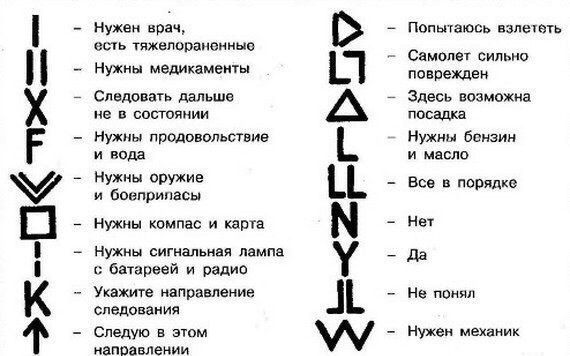 